Allegato AAlla Dirigente Scolastica dell'IIS di Amantea (CS)OGGETTO: Domanda di partecipazione alla selezione di figura aggiuntiva per il conferimento di incarichi nell’ambito del progetto:Titolo progetto: Potenziamento competenze linguistiche per PCTO Budapest.Codice Progetto: 10.2.2A-FSEPON-CL-2024-200 	CUP: B94D24000550007Fondi Strutturali Europei – Programma Operativo Nazionale “Per la scuola, competenze e ambienti per l’apprendimento” 2014-2020. Asse I – Istruzione – Fondo Sociale Europeo (FSE). Asse I – Istruzione – Obiettivi Specifici 10.2 e 10.6 – Azioni 10.2.2A e 10.6.6B– Avviso pubblico prot. n. 25532 del 23/02/2024 – Percorsi formativi di lingua straniera e percorsi per le competenze trasversali e per l’orientamento (PCTO) all’estero. Il/la sottoscritto/a ________________________________nato/a a _______________________ Prov (____) il ____________, residente a ____________________________ Prov (____) in via ____________________________, codice fiscale ____________________________*In servizio presso ____________________________________________ in qualità di_______________________, con contratto a: □ Tempo indeterminato 	□ Tempo determinato*Campo da compilare solo per i candidati in servizio presso le istituzioni scolastichepresentala propria candidatura per l’incarico di figura aggiuntiva cui all’Avviso di Selezione Ai fini della valutazione della propria candidatura il sottoscritto dichiara inoltre di essere in possesso dei titoli riepilogati nella seguente griglia di valutazioneCome previsto dall’Avviso, allega:CV formato europeo sottoscrittoCopia di un documento di identità valido (non richiesto se la domanda è sottoscritta con firma digitale).Elegge come domicilio per le comunicazioni relative alla selezione:	Residenza___	Altra dimora: ___________________________________	______________________________	(Firma)CONSENSO AL TRATTAMENTO DEI DATI PERSONALIIl/la sottoscritto/a _________________________________________con la presente, ai sensi del D.Lgs. 196/2003 come modificato dal Decreto Legislativo 10 agosto 2018, n. 101 (di seguito indicato come “Codice Privacy”) e dell’articolo 13 del Regolamento UE n. 2016/679,AutorizzaL’IIS di Amantea (CS) al trattamento, anche con l’ausilio di mezzi informatici e telematici, dei dati personali forniti dal sottoscritto; prende inoltre atto che, ai sensi del “Codice Privacy”, titolare del trattamento dei dati è l’Istituto sopra citato e che il sottoscritto potrà esercitare, in qualunque momento, tutti i diritti di accesso ai propri dati personali previsti dall’art. 7 del “Codice Privacy” (ivi inclusi, a titolo esemplificativo e non esaustivo, il diritto di ottenere la conferma dell’esistenza degli stessi, conoscerne il contenuto e le finalità e modalità di trattamento, verificarne l’esattezza, richiedere eventuali integrazioni, modifiche e/o la cancellazione, nonché l’opposizione al trattamento degli stessi).Luogo, data________________________, ___________	__________________________________	(Firma)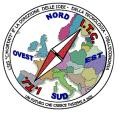 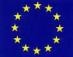 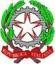 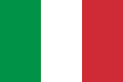 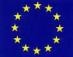 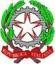 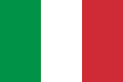 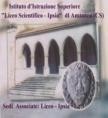 MIM USR CALABRIADistretto Scolastico n. 17 di Amantea (CS) ISTITUTODI ISTRUZIONE SUPERIORELicei : Scientifico – Scienze Applicate - Scienze Umane Istituto Professionale: Odontotecnico – G.A.E.Istituto Tecnico: Chimica, M. e B. – Amm. Fin. Marketing – Elettronico – Nautico - MeccanicoVia S.Antonio – Loc. S.Procopio - 87032 AMANTEA (CS)Centralino: 098241969 Sito: www.iispoloamantea.edu.it   E-mail: CSIS014008@istruzione.itPosta. Cert.: CSIS014008@pec.istruzione.it  Codice Fiscale: 86002100781GRIGLIA DI VALUTAZIONE TITOLI DEGLI ASPIRANTI PER FIGURE PROFESSIONALI RICHIESTEGRIGLIA DI VALUTAZIONE TITOLI DEGLI ASPIRANTI PER FIGURE PROFESSIONALI RICHIESTEGRIGLIA DI VALUTAZIONE TITOLI DEGLI ASPIRANTI PER FIGURE PROFESSIONALI RICHIESTEGRIGLIA DI VALUTAZIONE TITOLI DEGLI ASPIRANTI PER FIGURE PROFESSIONALI RICHIESTEGRIGLIA DI VALUTAZIONE TITOLI DEGLI ASPIRANTI PER FIGURE PROFESSIONALI RICHIESTETITOLI CULTURALI  E  PROFESSIONALIDESCRIZIONEPUNTIPunti DichiaratiPunteggio a cura della commissioneTITOLI CULTURALI  E  PROFESSIONALILaurea specifica attinente il moduloformativo dell’Obiettivo tematico e specificodi cui al Bando di selezione.12TITOLI CULTURALI  E  PROFESSIONALILaurea equipollente attinente il modulo formativo dell'Obiettivo Tematico e Specifico di cui al bando di selezione6TITOLI CULTURALI  E  PROFESSIONALILaurea di I livello (triennale) (titolo culturale aggiuntivo)3TITOLI CULTURALI  E  PROFESSIONALIDottorato di ricerca5TITOLI CULTURALI  E  PROFESSIONALICorsi di formazione e/o aggiornamento specifici relativi alla disciplina del modulo formativo dell’Obiettivo Tematico e Specifico di cui al bando di selezione (25 ore)p.5 per ogni esperienza(max 10)TITOLI CULTURALI  E  PROFESSIONALIMaster e/o corsi di perfezionamento post-laurea annuali attinente il modulo formativo dell’Obiettivo tematico e specifico di cui al Bando di selezione (Max 3)p.2 per ogni titolo(max 6)TITOLI CULTURALI  E  PROFESSIONALIPossesso Certificazioni Informatiche (ICDL, EIPASS, o equivalenti)Punti 3TOTALEPunti 45TITOLI DI SERVIZIODESCRIZIONEPUNTIPunti DichiaratiPunteggio a cura della commissioneTITOLI DI SERVIZIOFunzioni di coordinamento e di supporto al Dirigente Scolastico (ultimo triennio incluso l’anno in corso)Coll. del DS p. 5 per ogni inc.Coord. di classe. p. 3 per ogni incF.S., AD, ecc.. p.3 per ogni inc.(max 15)TITOLI DI SERVIZIOServizio di ruolo prestato in qualità di docente (max 10)p.1 per ogni anno(max 10)TITOLI DI SERVIZIOServizio prestato in qualità di docente presso l’IIS di Amantea (max 5)p.1 per ogni anno – (max 5)TITOLI DI SERVIZIOPregresse esperienze di coordinamento, docenza o tutoraggio in progetti attinenti il modulo formativo dell’Obiettivo tematico e specifico di cui al Bando di selezione (max 5)p.2 per ogni esper. – (max 10)TITOLI DI SERVIZIOTOTALEPunti 40PUNTEGGIO MAX: 85PUNTEGGIO MAX: 85Totale: